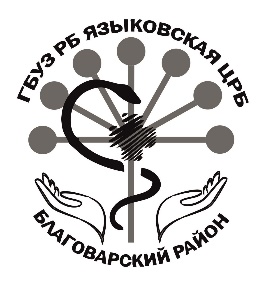 Министру здравоохранения Республики БашкортостанА.Р. РахматуллинуУважаемый Айрат Разифович!Государственное бюджетное учреждение здравоохранения Республики Башкортостан Языковская центральная районная больница просит Вас включить в список претендентов ____________________ (Ф.И.О полностью), ___________ года рождения, для участия в конкурсе на целевые места, проводимом в рамках квоты приема на целевое обучение, для получения высшего образования в __________________________________________ (наименование образовательной организации указать полностью) по специальности «__________________».После окончания выпускник обязуется трудоустроиться в ГБУЗ РБ Языковская ЦРБ и отработать не менее 3х лет.Главный врач                                                        А.А. ЗагидуллинМ.П.